防疫版校外教學申請表     110.08.24製表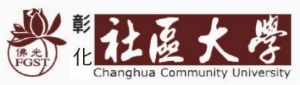     申請時間:     年    月    日防疫期間校外教學實名制回條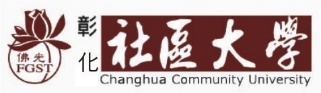                           負責人簽名:彰化社區大學教師、班長大家好，為落實防疫措施，也為了大家安全，敬請遵守以下規範:參與活動人員請於活動前簽名量額溫手部消毒，並自行簽妥出席時間及離開時間，由教師及班長負責監督把關。請全體人員全程帶妥口罩，切勿脫口罩交談及飲食；在室外活動應維持至少 1 公尺之社交安全距離，且戶外課程不得超過 100 人。若活動中，有人員出現發燒不適情形，請主動聯繫衛生局(處)或撥打 1922，依指示至指定社區採檢院所就醫或返家等候，且禁止搭乘大眾運輸工具前往。請班長於活動後一周內，將此回條活動照片三張(活動前、中、後；不同角度；需全員入鏡；拍照請勿脫下口罩)教室日誌，寄送電子檔至彰化社大公用信箱: chcmuni@gmail.com 以便集中管理。※防疫規定視政府部門公告滾動修正若人數超過10位，可自行複印本頁填寫。課程名稱                                  教師姓名:           老師                                                          教師姓名:           老師                                                          教師姓名:           老師                        原課程上課時間    年    月    日 星期     第           週校外教學時間起迄: (日期)     年     月     日
         (時間)       時        分     至          時        分時間起迄: (日期)     年     月     日
         (時間)       時        分     至          時        分時間起迄: (日期)     年     月     日
         (時間)       時        分     至          時        分校外教學內容:內容:內容:校外教學地點:地點:地點:備註請班長在活動當日確實點名及撰寫教室日誌，並於活動結束一周內，將資料繳回 社大公用信箱: chcmuni@gmail.com (抬頭:彰化社大-戶外教學-○○○ 班)活動前請繳交二項保單收據，由校方確認無誤後，方可進行校外教學活動；活動後請繳交以下資料校外教學活動相片實名制回條(請見附件)舉辦校外教學時每人均須強制投保防疫險、旅遊平安險，以保障全員生命安全，未依規定辦理者，該班老師須負完全意外責任。第九週公民素養週為本校重要校務活動，不得申請校外教學；一次校外教學至多折抵2次正式上課。為落實政府指示防疫措施，也為了大家的安全，請遵守以下防疫規範:參與活動人員請於活動前簽名量額溫手部消毒(請自備額溫槍、消毒酒精) ； 請全體人員全程帶妥口罩，切勿脫口罩交談及飲食 ； 全體人員在室外活動應維持至少 1 公尺之社交安全距離，且戶外課程不得超過 100 人 ； 若活動中，有人員出現發燒不適情形，請主動聯繫衛生局(處)或撥打 1922，依指示至指定社區採檢院所就醫或返家等候，且禁止搭乘大眾運輸工具前往。※防疫規定視政府部門公告滾動修正請班長在活動當日確實點名及撰寫教室日誌，並於活動結束一周內，將資料繳回 社大公用信箱: chcmuni@gmail.com (抬頭:彰化社大-戶外教學-○○○ 班)活動前請繳交二項保單收據，由校方確認無誤後，方可進行校外教學活動；活動後請繳交以下資料校外教學活動相片實名制回條(請見附件)舉辦校外教學時每人均須強制投保防疫險、旅遊平安險，以保障全員生命安全，未依規定辦理者，該班老師須負完全意外責任。第九週公民素養週為本校重要校務活動，不得申請校外教學；一次校外教學至多折抵2次正式上課。為落實政府指示防疫措施，也為了大家的安全，請遵守以下防疫規範:參與活動人員請於活動前簽名量額溫手部消毒(請自備額溫槍、消毒酒精) ； 請全體人員全程帶妥口罩，切勿脫口罩交談及飲食 ； 全體人員在室外活動應維持至少 1 公尺之社交安全距離，且戶外課程不得超過 100 人 ； 若活動中，有人員出現發燒不適情形，請主動聯繫衛生局(處)或撥打 1922，依指示至指定社區採檢院所就醫或返家等候，且禁止搭乘大眾運輸工具前往。※防疫規定視政府部門公告滾動修正請班長在活動當日確實點名及撰寫教室日誌，並於活動結束一周內，將資料繳回 社大公用信箱: chcmuni@gmail.com (抬頭:彰化社大-戶外教學-○○○ 班)活動前請繳交二項保單收據，由校方確認無誤後，方可進行校外教學活動；活動後請繳交以下資料校外教學活動相片實名制回條(請見附件)舉辦校外教學時每人均須強制投保防疫險、旅遊平安險，以保障全員生命安全，未依規定辦理者，該班老師須負完全意外責任。第九週公民素養週為本校重要校務活動，不得申請校外教學；一次校外教學至多折抵2次正式上課。為落實政府指示防疫措施，也為了大家的安全，請遵守以下防疫規範:參與活動人員請於活動前簽名量額溫手部消毒(請自備額溫槍、消毒酒精) ； 請全體人員全程帶妥口罩，切勿脫口罩交談及飲食 ； 全體人員在室外活動應維持至少 1 公尺之社交安全距離，且戶外課程不得超過 100 人 ； 若活動中，有人員出現發燒不適情形，請主動聯繫衛生局(處)或撥打 1922，依指示至指定社區採檢院所就醫或返家等候，且禁止搭乘大眾運輸工具前往。※防疫規定視政府部門公告滾動修正活動負責人(需簽名)姓名:           聯絡方式:                  (活動當天須全程開機)姓名:           聯絡方式:                  (活動當天須全程開機)姓名:           聯絡方式:                  (活動當天須全程開機)主管簽核學務組簽核NO姓名額溫出席時間離開時間12345678910